A Beautiful Mess: 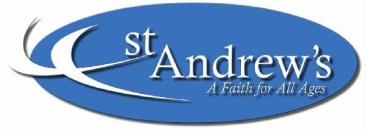 Embracing Your StoryST. ANDREW’S WOMEN’S RETREATMarch 2-4, 2018Join us for our annual women’s retreat at Camp All Saints March 2-4 where we will discuss the topic of “a beautiful mess: embracing your story.” We hope to laugh a lot. We hope to celebrate each other. We strive to point women to Jesus through a deep connection with their own hearts and with each other.ABOUT OUR THEME: Life is a beautiful mess. As long as we are in this imperfect world, we are going to have to deal with hard stuff. This retreat helps each woman remember that she is created by God and capable of her calling. “For we are God’s masterpiece. He has created us anew in Christ Jesus, so we can do the good things he planned for us long ago.” Ephesians 2:10. Sometimes in the mess of our lives we feel inadequate for God’s love and purposes, but beauty can comes out of these difficult spots.  Your  past, present and future can all be used for God’s good purpose. God knows where each of us has been, where we are today and desires for us to embrace our story for His Kingdom work.  In the optional breakout sessions we will also have several other opportunities to develop spiritual practices: Telling your story, Prayer (Types of, how to, “War Room” ideas), Confession & Transformation (BCP p449-452, examination of conscience), Reading God’s Word (Lectio Divina, etc.), Creation Station (journals, scrapbooking, canvases) and Labyrinth / Nature Walk (unguided). When & Where: Friday March 2nd through Sunday March 4th at Camp All Saint’s – the camp of the Episcopal Diocese of Dallas on Lake Texoma. (See directions page 4). We will have a golf cart available for any women who need help getting around in the great outdoors!Cost of the Retreat: $130 Bunk room; $150 semi-private. (Linens available for $20 extra in bunk and semi-private room). $180 single room (linens included).  Non-refundable deposit: $50 ($30 for Saturday only. Includes 3 meals).Scholarships Available. Please contact Father Andrew Van Kirk to receive one. No one will be turned away due to inability to pay. Registration Form“A BEAUTIFUL MESS” ST. ANDREW’S WOMEN’S RETREAT! March 2-4The retreat is for women 21 and older. Name:	____________________________________________________________________________Email:	_______________________________________________ Cell Phone: __________________________ 		Home Phone: __________________________Address:	________________________________________________________________________________________________________________________________________________Group/Roommates: _____________________________________________________________________________________Interested in Carpooling?  	Yes / No           		Willing to drive carpool? 	Yes / NoHousing Preference:Housing choice subject to availability- please check your preference. __ Optional bed linens provided by camp for the whole weekend ($20)__ Private Room ($180) (price includes linens)__ Semi-Private ($150)- sleeps 2__ Bunk Cabin ($130)-  sleeps 6 __ Saturday only ($30) – includes 3 mealsPLEASE CHOOSE ONE OF THE FOLLOWING PAYMENT OPTIONS:Your signature authorizes your $50 non-refundable deposit.Deposit Only: $50. Check or Cash. Full amount due October 24th, 2014. Pay in Full: $130, $150 (+$20 linens optional) or $180, depending on housing preference chosen above. Or $30 for Saturday only. Signature: ___________________________________________________________________________(Date)CANCELLATION POLICY: The $50 deposit is non-refundable. Cancellations after October 24th (which is 2 weeks prior to the retreat) will result in forfeiture of the full retreat fee.Fax, email or mail registration from and fees to: “St. Andrew’s Episcopal Church” (make checks out to church)	972-548-7990 (phone)6400 McKinney Ranch Pkwy		972-548-7831 (fax)McKinney, TX 75070		info@standrewsonline.net Schedule“A BEAUTIFUL MESS” ST. ANDREW’S WOMENS RETREAT! MARCH 2-4Dear Friend(s): We are so pleased you are going to Camp All Saints with us and we hope it will be a pleasant and rewarding experience. When you turn in your registration form and deposit, reservations will be made there for you. We hope this will not be necessary, but if you must CANCEL for any reason, PLEASE call the church office (972-548-7990) as soon as possible as we must make final confirmation of reservations with Camp All Saints by February 16th, 2018. It will be necessary for you to pay for any reservation canceled after that date. The following information may be helpful: WHAT IS A WOMEN’S RETREAT? This will be an informal time of sharing together in fellowship, inspiration, recreation, and spiritual growth. This can be a very fruitful weekend of not only relaxation but also to connect with God and one another. WHAT WILL WE DO? The following schedule is very flexible and not meant to be a rigid routine we must follow all the time. FRIDAY: Cars and drivers will leave at various times throughout the day. If you would like to carpool please indicate so in your registration form. When you get to Camp All Saints, go straight to the cabin circle on the right in front of the chapel or stop in the office if you need directions. Feel free to walk or explore as you wish and join us at 6:00pm for dinner. 5:00 pm	Arrive, unpack, explore6:00 pm	Dinner7:15 pm	Introduction to the theme, speakers and camp7:30 pm	STANDING AT THE CROSSROADS (Session 1)9:00 pm	Refreshments and Fellowship (with optional compline to follow)SATURDAY: 8:00 am		Breakfast 9:30 am		Devotions (Morning Prayer)10:00 am	CREATED IN CHRIST JESUS (Session 2)11:30 am	Social time12:00 pm	Lunch 1:15 pm	Break out Sessions (optional) 3:00 pm	Activity/Afternoon free time (great time for hiking, picture taking, napping, recreation....) 3:30 pm 	GO OUT IN JOY AND BE LED BACK IN PEACE (Session 3)6:00 pm	Dinner 7:00 pm	Campfire, devotions (Compline)SUNDAY: 8:00 am		Breakfast 10:00 am	CLOSING WORSHIP  12:00 pm	Lunch1:30 pm	Closing and Cabin clean upDriving Directions“A BEAUTIFUL MESS” ST. ANDREW’S WOMENS RETREAT! MARCH 2-4From St. Andrew’s Episcopal Church to Camp All SaintsStart: St Andrews Episcopal Church 6400 McKinney Ranch Pkwy, McKinney, TX 75070 Get on Sam Rayburn Tollway in Allen from McKinney Ranch Pkwy and Stacy Rd headed east. Take toward 75 North for 39 milesFollow US-75 N to N Hwy 75/N Sam Rayburn Fwy in Sherman. Take exit 63 from US-75 NMerge onto N Hwy 75/N Sam Rayburn FwyTurn left onto E Hwy 82Use the left lane to take the ramp onto US-82 W for 4.8 milesTake exit 636 for TX-289 toward Airport/Dallas/PottsboroMerge onto TX-289 N for 6.2 milesTurn left onto FM 120 W for 4.1 milesContinue onto Cooks Corner Rd for .9 milesTurn left onto Locust Rd for 1.6 milesTurn right onto Mill Creek Rd for .5 milesTurn right onto Stanton WayEnd: Camp All Saints 418 Stanton Way Pottsboro, TX 75076903.786.3148Packing List“A BEAUTIFUL MESS” ST. ANDREW’S WOMENS RETREAT! MARCH 2-4BibleBook of Common Prayer if you have one A light snack to share at happy hourComfortable shoes for walking around the propertyUmbrella and/or rain attire if rain is in the forecastA journal or paper and a pen for journaling and/or taking notesComfortable casual clothes suitable for the weather (no formal clothes will be needed!)Casual jacket or coat suitable for the weatherPillow, fitted sheet, sleeping bag or blanket (linens can be provided for $20)Flashlight and batteriesSleeping attire Toiletries including shampoo and conditionerMedications or other personal itemsA towel and washcloth Optional Items: Back packWater bottleHiking bootsHat and/or sunglassesShower shoesmosquito repellentCameraGuitar or musical instrument
